Cocos IslandsCocos IslandsCocos IslandsApril 2026April 2026April 2026April 2026SundayMondayTuesdayWednesdayThursdayFridaySaturday1234567891011Self Determination Day
Easter Monday1213141516171819202122232425Anzac Day2627282930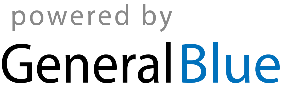 